9° ENDURO MASCULIN les 02 et 03 JUILLET 2011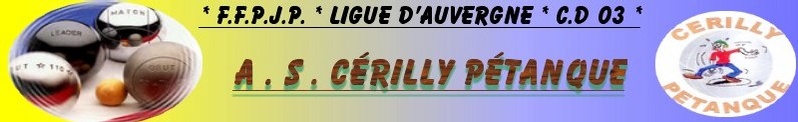 Fiche d’inscription à renseigner, imprimer et retourner accompagnée d’un chèque de 30 euros libellé à l’ordre de l’AS Cérilly Section Pétanque à :Mme Marie DEBOUESSEEnduro Cérilly16, rue Henri barbusse03350 CERILLYJoueusesNomsPrénomsSociétéDépartementN° TélN°1N°2N°3